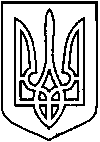 СЄВЄРОДОНЕЦЬКА МІСЬКА ВІЙСЬКОВО-ЦИВІЛЬНА АДМІНІСТРАЦІЯ  СЄВЄРОДОНЕЦЬКОГО РАЙОНУ  ЛУГАНСЬКОЇ  ОБЛАСТІРОЗПОРЯДЖЕННЯкерівника Сєвєродонецької міської  військово-цивільної адміністрації29 листопада 2021  року                                                                                 № 2430     Про встановлення надбавки за високі досягнення у праці  директору комунального підприємства «Сєвєродонецьке тролейбусне управління» ДЕГТЯРЕНКУ Олегу Руслановичу у жовтні та листопаді 2021 рокуКеруючись Законами України «Про військово-цивільні адміністрації»,   «Про місцеве самоврядування в Україні», на підставі  абзацу 4 пункту 3.1                          розділу 3 «Умови матеріального забезпечення керівника» Контракту про призначення директора комунального підприємства «Сєвєродонецьке тролейбусне управління» від 01 жовтня 2021 року,  враховуючи службову записку заступника керівника Сєвєродонецької міської військово-цивільної адміністрації Сєвєродонецького району Луганської області Ірини СТЕПАНЕНКО, яка зареєстрована загальним відділом Сєвєродонецької міської  військово-цивільної адміністрації  05 листопада 2021 року № Сл.з. 433,                    ВСТАНОВИТИ директору комунального підприємства «Сєвєродонецьке тролейбусне управління»  ДЕГТЯРЕНКУ Олегу Руслановичу за рахунок коштів підприємства надбавку за високі досягнення у праці в розмірі 20 відсотків  посадового окладу у жовтні та листопаді 2021 року.Дане розпорядження підлягає оприлюдненню. Контроль за виконанням цього розпорядження покладаю на                             заступника керівника Сєвєродонецької міської військово-цивільної адміністрації Олега КУЗЬМІНОВА.Керівник Сєвєродонецької міськоївійськово-цивільної адміністрації 			      Олександр СТРЮК